入 会 申 込 書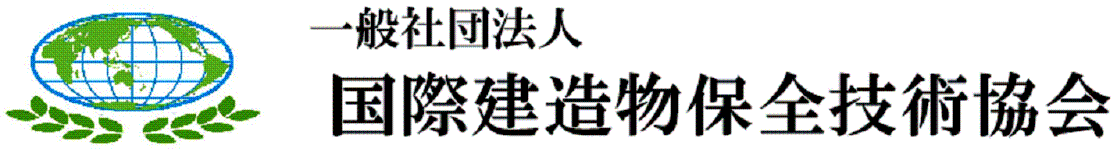 理事長　植野　芳彦　様　　　　　　　　　　　※　「国際建造物保全技術協会」の活動趣旨に賛同し、　　　　　会員として入会を申し込みいたします。　　　　　　　　　　　　　　　　　　　　　　　　　（※会員種別をご記入ください。）　　　　　　　　　　　　　　　　　　　　　　　　　　　　　　年　　　月　　　日　　　　　　　　　　　　　　　　代表者　　　　　　　　　　　　　　　　　　　　　　　　　　　　会社名　　　　　　　　　　　　　　住所電話FAXEmail:　　　　推薦者　　　　　　　　代表者　　　　　　　　　　　　　　　　　　　　　　　　　　　　　 会社名